Забота о здоровье наших детей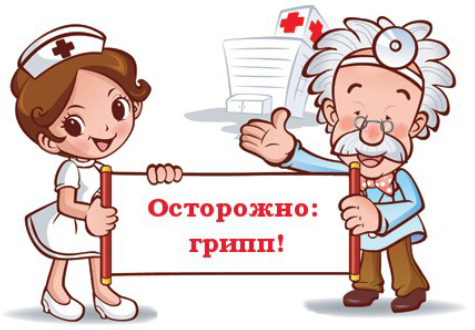 ПРОФИЛАКТИКА ГРИППАГрипп, вызываемый постоянно изменяющимся вирусом, протекает как респираторное заболевание, передается от человека к человеку преимущественно воздушно-капельным путем, через руки, которыми мы прикрываем нос и рот при чихании и кашле.Большинство инфицированных людей в мире переболевают гриппом в легкой и в средне-тяжелой форме, однако отмечаются и тяжелые случаи заболевания, в том числе с летальным исходом.Каковы симптомы заболевания?У большинства детей регистрируются следующие симптомы гриппа:Жар (повышенная температура).Кашель.Боль в горле.Ломота в теле.Головная боль.Озноб и усталость.Изредка − рвота и понос.Особенности течения гриппа у детей.У детей младшего возраста типичные симптомы могут  проявляться, но у них отмечается затрудненное дыхание и слабая активность.У детей до 5 лет вероятность развития тяжелого заболевания, в том числе пневмонии, выше, чем у детей старшего возраста.Существует тенденция развития более тяжелой степени гриппа у детей с хроническими заболеваниями.Как уберечься от инфицирования?В основном вирусы гриппа передаются от человека к человеку через кашель или чихание больного. Вирус гриппа может попасть в организм (в глаза, нос или рот) через руки при соприкосновении с инфицированной поверхностью. В настоящий момент вакцины от гриппа существуют и ежегодно обновляются. При соблюдении некоторых мер, в том числе личной гигиены, можно предупредить распространение вирусов, вызывающих респираторные заболевания типа гриппа: Научите детей часто мыть руки с мылом в течение 20 секунд. Родители тоже должны выполнять эту процедуру, что послужит хорошим примером для детей.Научите детей кашлять и чихать в салфетку или руку. Родители тоже должны выполнять эту процедуру, что послужит хорошим примером для детей.Научите детей не подходить к больным ближе, чем на полтора-два метра.Заболевшие дети должны оставаться дома (не посещать дошкольные учреждения и школы), а также держаться на расстоянии от других людей, пока их состояние не улучшится. Воздержитесь от посещения магазинов, кинотеатров или других мест скопления людей в районах, где был зафиксирован грипп.Что делать, если заболел ребенок?Оставляйте больного ребенка дома, кроме тех случаев, когда ему нужна медицинская помощь. Не отправляйте его в школу или в дошкольное учреждение.Давайте ребенку много жидкости (сок, воду и др.).Создайте больному ребенку комфортные условия. Крайне важен покой.Если у ребенка жар, боль в горле и ломота в теле, вы можете дать ему жаропонижающие лекарства, которые пропишет врач с учетом возраста пациента.Если кто-либо в вашем доме заболел, не допускайте его контакта со здоровыми и, особенно, с детьми.Держите салфетки и корзину для использованных салфеток в пределах досягаемости больного.Вызовите врача на дом. Если ваш ребенок имел контакт с больным гриппом, спросите у врача о необходимости приема антивирусных лекарств для предупреждения заболевания.Если у вашего ребенка появился какой-либо из следующих настораживающих признаков:учащенное или затрудненное дыхание;синюшность кожных покровов;отказ от достаточного количества питья;не пробуждение  или отсутствие реакции на внешние раздражители;возбужденное состояние;отсутствие мочеиспускания или слез во время плача;симптомы проходят, но потом возвращаются с жаром и сильным кашлем.Немедленно обратитесь за медицинской помощью!!!ЖЕЛАЕМ ВАМ И ВАШИМ ДЕТЯМ КРЕПКОГО ЗДОРОВЬЯ!